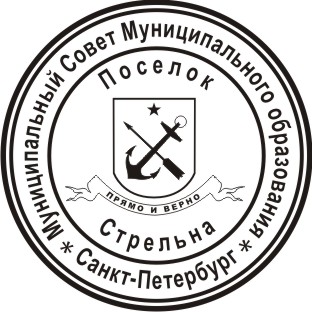 МУНИЦИПАЛЬНЫЙ СОВЕТ ВНУТРИГОРОДСКОГО МУНИЦИПАЛЬНОГО           ОБРАЗОВАНИЯ САНКТ-ПЕТЕРБУРГА ПОСЕЛОК СТРЕЛЬНАVI СОЗЫВАРЕШЕНИЕОт 16 февраля 2021 года                                                                                                  № 08 О внесении изменений в Положение о порядке реализации вопроса местного значения «Участие в деятельности по профилактике правонарушений в Санкт-Петербурге в соответствии с федеральным законодательством и законодательством Санкт-Петербурга», утвержденное решением Муниципального Совета Муниципального образования поселок Стрельна от 26.11.2020 № 72        В соответствии с Федеральным законом от 06.10.2003 N 131-ФЗ "Об общих принципах организации местного самоуправления в Российской Федерации", Закона Санкт-Петербурга от 23.09.2009 N 420-79 "Об организации местного самоуправления в Санкт-Петербурге", Уставом Внутригородского муниципального образования Санкт-Петербурга поселок СтрельнаМУНИЦИПАЛЬНЫЙ СОВЕТРЕШИЛ:Внести в Положение о порядке реализации вопроса местного значения «Участие в деятельности по профилактике правонарушений в Санкт-Петербурге в соответствии с федеральным законодательством и законодательством Санкт-Петербурга», утвержденное решением Муниципального Совета Муниципального образования поселок Стрельна от 26.11.2020 № 72 «Об утверждении Положения о порядке реализации вопроса местного значения «Участие в деятельности по профилактике правонарушений в Санкт-Петербурге в соответствии с федеральным законодательством и законодательством Санкт-Петербурга» (далее – Положение) следующее изменение:1.1. В пункте 4.9 Положения слова «Структурное подразделение местной администрации, ответственное за реализацию мероприятий по решению вопроса местного значения, или МКУ готовит проект муниципальной программы с указанием видов мероприятий и сроков их проведения.» исключить.2. Контроль за исполнением настоящего решения возложить на Главу Муниципального образования поселок Стрельна Беленкова Валерия Николаевича.                                                                         3. Настоящее решение вступает в силу со дня его официального опубликования (обнародования).Глава Муниципального образования,исполняющий полномочия председателя  Муниципального Совета                                                                                          В.Н. Беленков